Labex MME-DII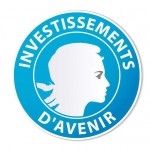 Modèles Mathématiques et Économiques de la Dynamique, de l’Incertitude et des Interactions
APPEL A PROPOSITIONS 2020-3 – DOCTORATLe Labex MME-DII offre des financements pour des allocations doctorales dans les domaines de la modélisation mathématique et économique de la dynamique, de l'incertitude et des interactions.L'allocataire devra être titulaire d'un master 2 en économie, mathématiques ou physique, à la date de début de son contrat.Durée : 3 ans.Début du contrat : septembre ou octobre 2020.Salaire : 1758 euros bruts par mois, sans mission d’enseignement.L'allocataire effectuera ses recherches dans l'un des laboratoires partenaires du Labex MME-DII :THEMA 	(Université de Cergy-Pontoise ; économie, finance)AGM 	(Université de Cergy-Pontoise ; mathématiques)LPTM	(Université de Cergy-Pontoise ; physique)CEPN	(Université Paris Nord ; économie, finance)LAGA	(Université Paris Nord ; mathématiques)MODALX	(Université Paris Ouest ; probabilités, statistiques)LEMMA	(Université Paris II ; économie)EPEE 	(Université d'Evry ; économie)CERESSEC 	(ESSEC business school ; économie, finance)Il sera inscrit en thèse dans une école doctorale d’un établissement partenaire du Labex MME-DII. L'allocation sera financée à moitié par le Labex MME-DII et à moitié par l'établissement d'accueil. L'attribution du financement est donc conditionnelle à l'obtention du cofinancement par l'établissement d'accueil. Les candidatures doivent être envoyées au plus tard le 17 mai 2020, à l’adresse labex.mmedii@gmail.com. Le dossier de candidature comprendra :Un CV détaillé.Un relevé des notes de licence et master.Un projet de thèse élaboré par le candidat.Des lettres de recommandation, dont une émanant du directeur de thèse pressenti.Les dossiers incomplets ne seront pas étudiés.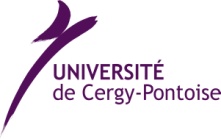 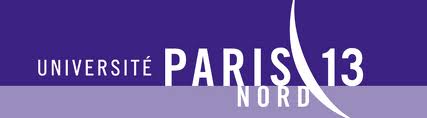 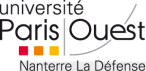 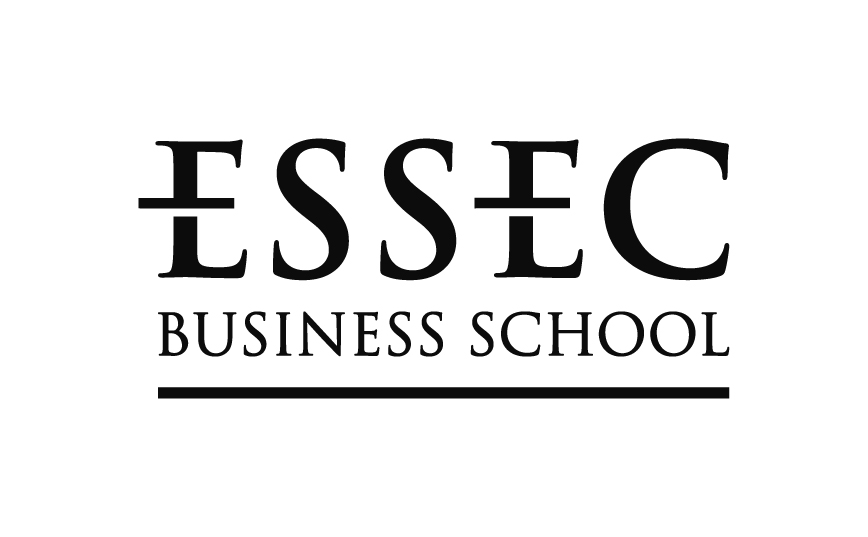 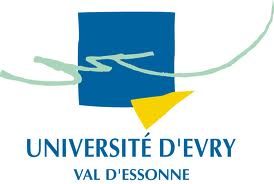 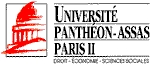 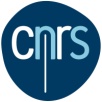 